voorbereiding warmtescan actie v5.docx«Woningadres» «Woninghuisnummer» «woninghuisletter»   «Voorletter» «tussenvoegsel» «Achternaam»   «woningpostcode»«Emailadres» «telefoonnummer»«Warmtescan»   «Warmtescan_Uitgevoerd»«Energiegesprek»   «Energiegesprek_Uitgevoerd»Geachte bewoner of contactpersoon  «Voorletter» «tussenvoegsel» «Achternaam»,U heeft een tegoedbon voor een energiegesprek en/of een warmtescan/thermografische foto van uw woning ingeleverd bij het Energieloket. Met dat thermografische beeld gaat het loket proberen antwoord te geven op de vraag die bij u leeft. Daarom wil het loket uw vraag graag eerst wat helderder proberen te krijgen en stuurt u dit informatieformulier met het verzoek dit zo goed mogelijk in te vullen. Het resultaat is naar verwachting een voor u beter beantwoorde vraag.Voor het maken van correcte thermografische beelden zijn de juiste weersomstandigheden en voorbereiding aan/binnen de woning van belang. En dan nog is de toegevoegde waarde van deze foto’s niet altijd groot. Gezond verstand en een bouwtechnische opname kunnen vaak al veel van de mogelijkheden voor energiebesparende maatregelen zichtbaar en bespreekbaar maken. Dat is vooral bij oudere woningen het geval.De informatie die u kunt geven zorgen voor meer diepgang en een beter beeld van de huidige situatie. Op basis daarvan kan het zijn, en dat wordt bevestigd door eerdere bezoeken, dat met een gesprek, wellicht bij u ‘aan de keukentafel’, u al veel duidelijk wordt en dat de vraag achter uw verzoek om een warmtescan volledig is beantwoord. Het maken van een thermografische foto heeft dan geen meerwaarde en kan vervallen. Overigens heeft de vrijwilliger warmtescan wel een kleine infrarood camera bij zich om ter plekke beelden te kunnen maken.Zoals gezegd, om dat gesprek, wellicht aan huis, enigszins te structureren en meer informatie over de huidige situatie van de woning te krijgen heeft het Energieloket dit formulier Voorbereiding gesprek warmtescan opgesteld met het verzoek aan u dit van te voren in te vullen. Een aantal gegevens heeft het Energieloket al ingevuld. Verzocht wordt deze te controleren. Graag invullen (zo mogelijk in de WIJZ mode van Word) en aan mij te retourneren. Ook wordt gevraagd het woningprofiel van uw woning op de website van JouwHuisSlimmer.nl/mijnhuis in te vullen. Het geeft u en mij een eerste indruk wat er nog aan besparingsmogelijkheden te bedenken zijn. En daarmee te bespreken zijn, rekening houdend met de maatregelen die u al getroffen heeft en de leeftijd/bouwtechniek van uw woning. De blauwe rubrieken worden door de energiecoach/vrijwilliger warmtescan ingevuld.U wordt gevraagd de lichtgroen aangegeven vragen naar beste weten in te vullen. Zo mogelijk graag invullen in  Word en in de WIJZ mode, opdat ik gemakkelijk kan zien wat u ingevuld hebt.Informatie over verschillende energiebesparingsmaatregelen kunt u vinden op de website van MilieuCentraal (www.milieucentraal.nl) en Jouw Huis Slimmer (www.jouwhuisslimmer.nl) 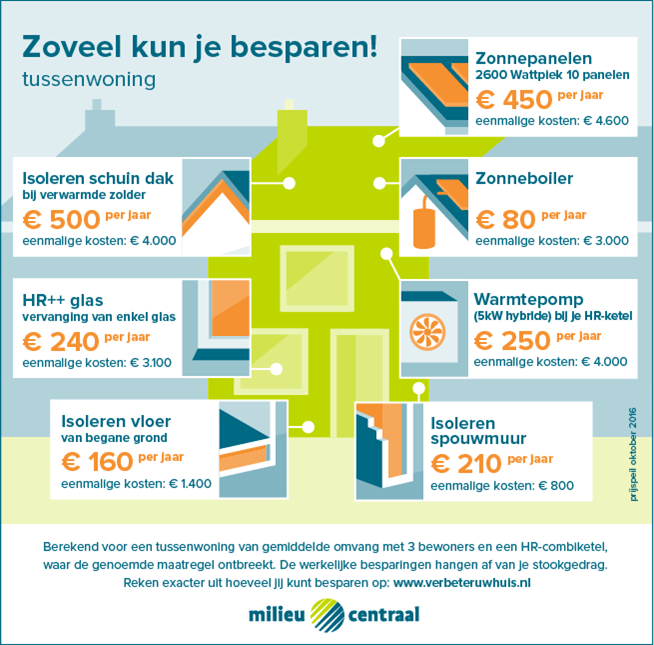 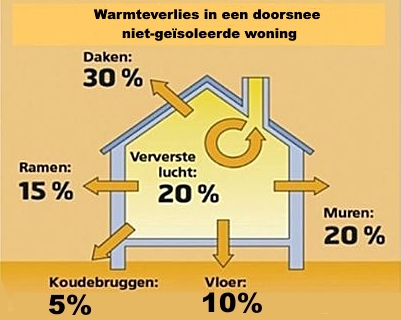 Foto’s en afbeeldingenBAG informatie«WONINGKENMERK_BAG_link»Straatgevelfoto indien beschikbaarGOOGLE Earth  «Woningadres» «Woninghuisnummer» «woninghuisletter» «Woningwoonplaats»De deelnemer maakt gebruik van Duurzaamheidsbon: Energiegesprek en/of WarmtescanVanwege het bouwjaar van de woning wordt eerst nadere informatie van de woning gevraagd. Deze informatie wordt met de eerder genoemde wensen en mogelijkheden met de bewoners besproken. Daarna wordt er besloten of een warmtescan nog nuttig en nodig is.Datum voorbereidingsgesprek warmtescanVrijwilligers warmtescanAlgemene gegevens bewoner/contactpersoonNaamMv./Hr./Fam. «Voorletter» «tussenvoegsel» «Achternaam»Adres«Adres» «Huisnummer»Postcode«Postcode_»Woonplaats«Woonplaats»Telefoon«telefoonnummer»e-mailadres«Emailadres»Gezinssituatie / aantal bewonersWoningprofiel mijnhuis ingevuld?https://jouwhuisslimmer.nl/mijnhuis/profiel-aanmaken/Omschrijf hieronder de reden om een energiegesprek en/of warmtescan aan te vragenOmschrijf hieronder de reden om een energiegesprek en/of warmtescan aan te vragenOmschrijf hieronder uw wensen en mogelijkheden om de woning energiezuiniger te makenInventarisatie van de woningWoning straat«Woningadres» «Woninghuisnummer» «woninghuisletter»Woning postcode«woningpostcode»Woning plaats«Woningwoonplaats»Type woningBouwjaar«WONINGKENMERK_bouwjaar_BAG» uit BAGGrootte van de woning in m2 woonoppervlak«WONINGKENMERK_woonopp_m2_BAG» m2 uit BAGEnergielabel en statusLabel: «WONINGKENMERK_Elabel» EI:  «WONINGKENMERK_energie_index»  status “«WONINGKENMERK_Elabel_status»” uit E-label registerVerbruik gas (jaaroverzicht) in m3Verbruik elektriciteit (jaaroverzicht) in kWhOverige opmerkingenGemiddeld gasverbruik in postcode6 gebied (standaard jaarverbruik)«Gverbruik_PC6_SJV_EWEC_gewogen».m3  netbeheerderGemiddeld elektriciteitsverbruik in postcode6 gebied (standaard jaarverbruik)«Everbruik_PC6_SJV__EWEC_gewogen» kWh netbeheerderVerbruikindicatie: (verbruik gas - (aantal bewoners * 100) ) / «WONINGKENMERK_woonopp_m2_BAG»  geeft          m3 gas voor ruimteverwarming per m2 woonoppervlak Verbruikindicatie: (verbruik gas - (aantal bewoners * 100) ) / «WONINGKENMERK_woonopp_m2_BAG»  geeft          m3 gas voor ruimteverwarming per m2 woonoppervlak Woningkwaliteit, energiebesparende maatregelen, wat kunt u daarover vertellen? Woningkwaliteit, energiebesparende maatregelen, wat kunt u daarover vertellen? Begane grond Wat is de huidige staatZijn er energiebesparende maatregelen getroffen?Begane grond vloer en kruipruimteGevelKozijnen, ramen en glasIs er gerenoveerd? Zo ja, wat en wanneer?Indien aanwezig tussenverdiepingZijn er energiebesparende maatregelen getroffen?Wat is de huidige staatGevel, eventueel dakKozijnen, ramen en glasIs er gerenoveerd? Zo ja, wat en wanneer?Indien aanwezig hoogste verdieping of zolderZijn er energiebesparende maatregelen getroffen?Wat is de huidige staatDak, dakbeschot, eventueel gevelKozijnen, ramen en glasIs er gerenoveerd? Zo ja, wat en wanneer?Tocht en koude, ventilatie, wat kunt u daarover vertellen?Tocht en koude, ventilatie, wat kunt u daarover vertellen?LuchtdichtheidZijn er kieren en naden?Begane grond?Tussenverdieping?Hoogste verdieping of zolder?VentilatiesysteemKlepramen en ventilatieroostersMechanische afzuigingBalansventilatieBalansventilatie met warmteterugwinningVentilatieluchtwarmtepompAnders?Verwarmen en koken, wat kunt u daarover vertellen?Verwarmen en koken, wat kunt u daarover vertellen?Warmte productie en afgiftesysteemGas(combi)ketel / blokverwarming / warmtepomp?Radiatoren / vloerverwarming / wandverwarming?Warmtapwater door (combi-ketel / zonnecollector+boiler / elektrische boiler?Anders?Koken en bakken / bradenGasElektrischElektrisch keramischElektrisch inductieAnders?Duurzame opwekking, hernieuwbare bronnen en brandstoffen, wat kunt u daarover vertellen?Duurzame opwekking, hernieuwbare bronnen en brandstoffen, wat kunt u daarover vertellen?Zonnepanelen (elektriciteit)Zo ja, hoeveelheid panelen of m2Zonnecollector + voorraad/boilervat (warm water)Zo ja, aantal collectorenBuitenlucht (buitenlucht/water-warmtepomp)Ventilatielucht/water-warmtepompBodemwarmtewisselaar (water/water-warmtepomp)Anders?Tot SlotGaarne invullenToestemming om nieuwsbrief te sturen?Toestemming om het gespreksverslag te versturen Toestemming om het gespreksverslag te bewarenKleine maatregelen in EnergietasMeegegeven?Boek "mijn huis energiezuinigMini EnergiemeterEnergie stand-by killerDouchtimeRadiatorfolieTochtband